בס"דשאלות ותשובות הכנה לבגרות בספרות יא אוריה קיץ תשעו   השאלות מבוססות על בגרות חורף תשעהפרק א1. מעשה חכמים- מר עוקבא ואישתו.1. מַר עֻקְבָּא – הָיָה עָנִי בִּשְׁכוּנָתוֹ, 2. וְהָיָה רָגִיל בְּכָל יוֹם לִזְרֹק לוֹ אַרְבָּעָה זוּזִים בְּפתח הַדֶּלֶת. 3. פַּעַם אַחַת אָמַר: אֵלֵךְ וְאֶרְאֶה מִי עוֹשֶׂה עִמִּי טוֹבָה זוֹ. 4 אוֹתוֹ הַיּוֹם שָׁהָה מַר עֻקְבָּא בְּבֵית הַמִּדְרָשׁ הַרְבֵּה וְהָלְכָה אִשְׁתּוֹ עִמּוֹ. 5 כֵּיוָן שֶׁרָאָה אותם הֶעָנִי שֶׁהִטּוּ עַצְמָם לַדֶּלֶת – יָצָא אַחֲרֵיהֶם. 6 בָּרְחוּ וְנִכְנְסוּ שְׁנֵיהֶם לְתַנּוּר גָּרוּף. 7 נִכְווּ רַגְלָיו שֶׁל מַר עֻקְבָּא. 8 אָמְרָה לוֹ אִשְׁתּוֹ: תֵּן רַגְלֶיךָ עַל רַגְלַי. 9 חָלְשָׁה דַּעְתּוֹ. 10 אָמְרָה לוֹ: אֲנִי מְצוּיָה בְּתוֹךְ הַבַּיִת וַהֲנָאָתִי קְרוֹבָה.א. הצג את שתי האפשרויות של מתן צדקה הנזכרות במעשה החכמים "מר עוקבא", והסבר איזו משתי האפשרויות שהצגת המספר מעדיף.ב. הסבר את המשמעות הסמלית של שם הגיבור "מר עוקבא" במעשה חכמים זה.תשובה:א. שתי אפשרויות למתן צדקה העולות במעשה החכמים "מר עוקבא ".אפשרות אחת: נתינת צדקה בכסף, בסתר, באופן קבוע את הנתינה הזו ניתן לראות במעשה החכמים במעשה הצדקה של מר עוקבא .הוא מדי יום משליך כסף לעני  מבלי שהעני יראה אותו , נתינה בסתר:"וְהָיָה רָגִיל בְּכָל יוֹם לִזְרֹק לוֹ אַרְבָּעָה זוּזִים בְּצִנּוֹר הַדֶּלֶת.".מר עוקבא נותן את הצדקה באופן קבוע ( בכל יום),ללא יצירת קשר עם העני ו(בצינור הדלת, כלומר מחוץ לביתו) יש אף משהו טכני ואוטומטי בנתינת הצדקה של מר עוקבא : "היה רגיל לזרוק".אפשרות שניה : נתינת צדקה תוך מפגש אישי ויחס לעני את הנתינה הזו ניתן לראות במעשה החכמים במעשה הצדקה של אשתו של מר עוקבא .:"אָמְרָה לוֹ: אֲנִי מְצוּיָה בְּתוֹךְ הַבַּיִת וַהֲנָאָתִי קְרוֹבָה".האישה נותנת צדקה לעני תוך מפגש אישי עם העני שמוזמן לתוך ביתה ומקבל יחס אישי  ותשומת לב. בנתינת הצדקה שלה היא  מכניסה את העני לביתה , מתייחסת אליו בחמלה וקשובה לצרכיו.אפשרות מתן הצדקה העדיפה על המספר:מספר מעשה החכמים מעדיף את דרך  נתינת הצדקה של אשת מר עוקבא..בעיני המספר כוונת הלב  היא החשובה ביותר, במעשה הצדקה ובכלל במצוות ומעשים.הוא חושב שעשיה אוטומטית  ללא כוונת הלב פחותה מעשיה שנובעת מכוונה. ניתן לראות את עמדת המספר בעלילת מעשה החכמים שלפנינו:   "בָּרְחוּ וְנִכְנְסוּ שְׁנֵיהֶם לְתַנּוּר גָּרוּף.  נִכְווּ רַגְלָיו שֶׁל מַר עֻקְבָּא.  אָמְרָה לוֹ אִשְׁתּוֹ: תֵּן רַגְלֶיךָ עַל רַגְלַי."מר עוקבא ואשתו נכנסים לתנור ובו גחלים לוהטות ורגלי מר עוקבא נכוות, ואילו ואשתו מתרחש נס ורגליה לא נכוות ולכן היא מציעה לבעלה לדרוך על רגליה.כשבעלה משתומם ולא מבין מדוע היא זוכה לנס והוא לא,הסיבה לנס שמובאת בפי אישתו היא: "אֲנִי מְצוּיָה בְּתוֹךְ הַבַּיִת וַהֲנָאָתִי קְרוֹבָה. "כלומר בגלל שעשייתה היא עשייה של הנאה, של כוונה לעזור לעני, מעשיה גדולים יותר.ב. המשמעות הסמלית של השם "מר עוקבא"שמו של מר עוקבא מסמל את דרך מתן הצדקה שלו מצוות שנעשות ללא כוונת הלב  מכונות "מצוות שאדם דש בעקביו"כלומר עושה אותם מתוך הרגל  וללא כוונה .השם "מר עוקבא" רומז ומסמל את הביקורת על מעשיו של מר עוקבא שנעשים  בצורה אוטומטית, ללא כוונה, כאדם הדש בעקביו.(אפשרויות נוספות:מר עוקבא בשל עקביו שנשרפו בתנור- מסמל את הביקורת  עליו.  מר עוקבא בשל עקביותו במתן צדקה ועוד).2. ספור קצר : יד ושםלפנייך ציטוט מדברי רחל בסיפור. קראי ועני על השאלה שאחריהם:אינני יודעת... נדמה לי לפעמים שלא סבא הוא החולה במחלת השכחה, אלא אנחנו , כולנו.א. דברים אלה מבטאים את השינוי בעמדה שנקטה רחל בויכוח המרכזי בסיפור. הסבר והדגם קביעה זו.מדוע לדעתך חל שינוי בעמדה זו של רחל? נמק דבריך.ב. הסבר את משמעות השם שרחל מציעה להעניק לתינוק, בהקשר של הוויכוח המרכזי בסיפור.  תשובה:  בתשובתי אתייחס לשינוי עמדתה של רחל בנוגע לוויכוח המרכזי בסיפור יד ושם ולשם מנחם שהוצע ע"י רחל כפשרה.א. הסיפור יד ושם מספר על משפחה בה עומד להיוולד נין לראש המשפחה, סבא זיסקינד. הסב מבקש שהנין יקרא על שם נכדו ,מנדלה, שניספה בשואה אך ההורים הצעירים, רעיה ויהודה , מתנגדים לכך בתוקף. בתו של הסב, רחל, עומדת בין שני הדורות ועוברת  במהלך הסיפור, שינוי בעמדתה.עמדתה של רחל בתחילת הסיפור: לאחר שסבא  מביע את בקשתו כי הנין יקרא מנדלה, מנסה רחל, בתו, להיות מגשרת בין שני הדורות, בין סבא לבין הזוג. כשהיא מדברת עם סבא היא מנסה להניעו מבקשתו  ומסבירה לו את עמדת הצעירים, שרוצים שם חדיש .וכשהיא מדברת עם רעיה ויהודה היא מנסה להסביר להם  את בקשתו ולגרום להם להתפשר. היא אומרת שזהו שיגעון שנכנס לראשו, אך מבקשת שינסו להתחשב בו .השינוי שחל בעמדתה של רחל:במהלך הוויכוח בו היא מנסה לגשר בין הצדדים, היא עוברת שינוי בעמדתה שמתבטא בדבריה:" נדמה לי שלא סבא הוא החולה במחלת השכחה ,אלא אנחנו, כולנו"                                                                                                                 בעקבות  הוויכוחים עם סבא ועם הזוג הצעיר, היא מתחילה לחלום על  אירועים הקשורים לשואה וחושבת על הדור שנספה. היא מבינה כי עמדתו של סבא  שיש להקים זכר למתים ,היא הנכונה ושהרצון של הדור הצעיר לשכוח ולהתנתק  מהעבר, הוא מוטעה.הסיבה לשינוי שחל בעמדתה של רחל:לדעתי השינוי בעמדתה של רחל נובע מגודל ועומק התנגדותם של רעיה ויהודה לשם מנדלה או לשם שהוצע כפשרה: מנחם.כשהיא משוחחת עם רעיה על כך רעיה בוכה ואומרת כי אם תקרא בשמות אלה לבנה , היא תשנא אותו ושזה יהיה כאילו יש לבנה חטוטרת על גבו.אני חושבת שכאשר רחל שומעת דברים אלה , היא מבינה את גודל הנתק והמרחק והמיאוס של הדור הצעיר מקורבנות השואה ומהיהודי הגלותי, וזה גורם לה להבין שחשוב לזכור וחשוב להקים זכר למתים. היא מבינה שהדור הצעיר רוצה לשכוח "לא סבא חולה במחלת השכחה ,אלא אנחנו". היא מבינה כי יש רצון , שאולי גם היא הייתה חלק ממנו, להשכיח את העבר, לפתוח דף חדש ללא קשר לעבר ומבינה עד כמה תפיסה זו מוטעית. ב. רחל, בניסיונותיה לפשר בין סבא ובני הזוג, מעלה הצעה על פיה יקרא התינוק מנחםמנחם הוא השם העברי לשם מנדלה.בתחילה סבא מתנגד להצעה אך לאחר שכנועיה של רחל, הוא נאות להצעה.הזוג הצעיר לעומת זאת ,מסרב להצעה ומתעקש כי בחרו שם שהם אוהבים "אהוד" ולא יחליפו אותו.הסמליות בשם מנחם: הסמליות בשם מנחם היא שהדור החדש שנולד בארץ אמור להיות נחמה לדור שעבר את השואה ולמשפחות שאיבדו את יקיריהם.הדור שנולד בארץ, אם יהיה קשור לעבר , יש בו נחמה על המאורעות הקשים שעמנו עבר בכך שיש המשכיות לאנשים שאבדו.רעיה ויהודה מסרבים לשם "מנחם" ואף בכך יש סמליות לכך שהם מסרבים להיות קשורים לעבר ומסרבים לעזור לנחם על העבר.בתשובתי התייחסתי לשינוי שחל  בעמדתה של רחל בסיפור יד ושם ולסמליות שבשם מנחם.פרק ב3. תהילהא. קרא את הדו שיח בין תהילה והמספר וענה על השאלה:אמרתי לה, יום צונן היום, יום גשמים ורוחות, ואני עומד ומעכב אותך בחוץ. אמרה היא בלשון חיבה... לעניין רוחות וגשמים, עליהם אנו מודים ואומרים משיב הרוח ומוריד הגשם.א. לפי הקטע, הסבר אילו תכונות של תהילה נלמדות מתשובתה למספר.ב. מים הם מוטיב בנובלה. תאר שתי הופעות של מוטיב זה, והסבר את משמעותו הסמלית.ג. בחר במוטיב נוסף בנובלה. תאר אותו והסבר את משמעותו בנובלה.תשובהא. לפי הקטע המצוטט ניתן ללמוד מספר תכונות של תהילה מתשובתה למספר.תכונה ראשונה: עין טובה, ראיית הטוב בכל מצב. המספר מתאר את היום כ"יום צונן, יום גשמים ורוחות", ואילו תהילה אומרת "עליהם אנו מודים...". כלומר – היא רואה את המציאות – יום גשום וקר – כמציאות טובה, משמחת וחיובית. הגשמים הם גשמי ברכה ויש להודות ולשמוח עליהם.תכונה שניה: נעימות ורכות, הארת פנים לכל אדם. ניתן לראות זאת על פי  המילים " בלשון חיבה" . תהילה לא מתנהגת כאילו המספר מעכב אותה אלא עונה בנחת וחיבה על דבריו.תכונה שלישית: אמונה והודיה לה' . רואים זאת על פי דבריה על הגשמים: "עליהם אנו מודים ואומרים משיב הרוח ומוריד הגשם". תהילה מאמינה שהברכה והשפע הטוב באים מה' ולכן יש להודות ולהלל את ה' על כך.ב. שתי הופעות של מוטיב המים בהובלה:1. בתחילת הנובלה מתוארת תהילה נושאת פח מים, כאשר המספר מבקש ממנה להראות לה את בית החכם.2. בסיום היצירה המספר נכנס לחדרה של תהילה, אחרי מותה, ורואה את שארית המים שטיהרו בהם את תהילה.המים מסמלים חסד, נתינה, טהרה ותורה ("אין מים אלא תורה") – כל אלו תכונות המאפיינות את אישיותה של תהילה, ובחייה, במעשיה, ובמותה. ולכן המים מדגישים תכונות אלו ומהווים אמצעי נוסף לאפיון דמותה.3. מוטיב נוסף מ"תהילה".מוטיב ירושלים – יש נקודות דמיון רבות בין תהילה לירושלים. בשיחתה עם המספר תהילה מזהה עצמה כירושלים שצופה על כל ישראל וכל מי שבא לכאן אין שוכחים אותו.תהילה מחוברת מאוד לירושלים, גרה בעיר העתיקה ומצטערת מאוד על כך שכרגע יש בה הזנחה וחילול קדשי ישראל – בתי כנסת שהפכו לרבץ חמורים, וכו'.ירושלים העתיקה והקדושה מסמלת את תהילה כדמות שחיה בקדושה ובטהרה. כמו ירושלים -  יש בעברה ארועים קשים של חורבן (איבדה את כל בני משפחתה, בשל החטא של אביה) והיא מייחלת ומצפה לגאולה ותיקון (כותבת איגרת מחילה משרגא).בנוסף, למרות היותה אישה זקנה, תהִילה מתוארת כנאה מאוד ונדמית צעירה -  פרט לבגדיה, מאירת פנים לכל אדם, מתוארת כ"מלאך אלוקים". כך גם מתוארת ירושלים כעיר עתיקה המתחדשת בכל עת ("לבוש" עתיק לעומת "נפש" צעירה).אפשרויות נוספות:מוטיב הגיע לא הגיע – מוטיב זה מבטא את חיי תהילה וגורל ילדיה בעבר- תהילה כמעט נישאת לשרגא , בנה הבכור כמעט מגיע לגיל בר מצווה וכך בנה השני .בתה של תהילה כמעט מתחתנת עם אבא של הרבנית, בעלה של תהילה לא הצליח למצוא את שרגא .    מוטיב זה מסביר את גורל חיי תהילה כעונש על אי בקשת מחילה משרגא ומאביו, וכן את השקפת עולמה שלא במקרה ארעו האסונות בחייה. בזמן ההווה של היצירה היא חיה חיי תיקון וניסיון לכפר על חטאי העבר.מוטיב החידוש לכל אחת מהדמויות יש יחס אחר לחידושים המודרניים. המוטיב משקף את אישיותם. החכם מחדש חידושי תורה, אבל שקוע בספריו ולא עירני ורגיש למה שקורה מסביבו. הרבנית מלאת ביקורת על חידושי התקופה. לדוגמא, טוענת שהתנור שהביא לה המספר אינו איכותי ולא מחמם כמו התנור שהיה בביתה בחו"ל וחימם ממוצאי סוכות עד פסח.      תהילה מכבדת את חידושי התקופה אך מעדיפה לא להשתמש בהם, היא שייכת לדור הישן. לדוגמא: מעדיפה ללכת ברגל לקבר רחל בערב ראש חודש, ולא להשתמש באוטובוס, וכן מבקשת מהמספר שיכתוב את מכתב המחילה בעט נובע (נוצה ודיו) ולא בעט כדורי שהוא נושא בכיסו.4. האדונית והרוכלשאלה: חלומות, מוטיבים חוזרים, סטיות מהקו העלילתי, דמויות אנאלוגיות ותיאורי נוף – כל אלה הם אמצעי עיצוב המסייעים לבניית משמעות היצירה או לחשיפת עולמן הפנימי של הדמויות. בחרי בשלושה מאמצעי עיצוב אלה, והדגימי כל אחד מהם על פי הסיפור.תשובה .  הסיפור האדונית והרוכל הוא סיפור אלגורי המתאר מערכת יחסים מעוותת ומסוכנת בין היהודים לגויים. כל אחת מהדמויות מייצגת את העם שאליה משתייכת. יוסף הוא היהודי הנודד, המנסה להתערות בקרב הגויים ועיוור לסכנות הנשקפות לו מהם. והילני מסמלת  הנוצרים המסוכנים, המפתים את היהודים לחיות עמם, אך למעשה טומנים להם פח ורוצים להשמידם. עולמו הפנימי של יוסף, גיבור הסיפור, נחשף באמצעות דרכי עיצוב שונות. חלום – החלום של יוסף משקף את עולמו הפנימי, את פחדיו ותחושותיו – שכאשר הוא ער הוא מתעלם מהם, לא מספיק מודע להם.בחלומו, המופיע לקראת השיא של הסיפור, הכלבה משתחררת מכבליה ומנסה לנשוך אותו והוא חש שסכין נתקעת בלבו . למעשה זה מבטא את הפחד שלו שהלני תעשה זאת. כפי שאכן קורה. היא מנסה לרצוח אותו ולאכול את בשרו.מוטיב הסכין ממחיש אף הוא את יוסף ואת המשמעות של הסיפור. – יוסף מכר להלני סכין ציידים, בתחילת הסיפור. למעשה נתן בידה את הכלי להרגו, בתמימותו. הסכין מסמל את הסכנה שיש בהלני. עיניה הכחולות מתוארות שהן מבהיקות כסכין. בסופו של דבר היא דוקרת בסכין את הכרית שעליה ישן. למזלו יצא בדיוק לקרוא שמע כאשר נכנסה לחדרו. רק בשל התעוררותו הדתית – ניצל מהרצח!תיאורי נוף – הארץ מתוארת בעונת החורף. גשמים כבדים, ביצה – שאי אפשר להחלץ ממנה. מזג אויר קודר. כל זה מסמל את הנמשל – אירופה בתקופת השואה , שהיהודים לא יכלו לצאת ממנה. היתה כמלכודת עבורם.דמויות אנלוגיות – יש אנלוגיה ניגודית בין יוסף להלני: הוא: גבר, יהודי, עני, נגרר, תמים, ואוהב לאכול. היא: אשה, גויה, אדונית, מסתורית, שאינה אוכלת, והולכת ומתגלה כדמות שטנית. שמה הלני מסמל באופן מודגש את התרבות ההלניסטית שממנה נולדה הנצרות. האנלוגיה הניגודית מדגישה את אי התאמתם, את חוסר הסיכוי לקשר אמיתי בין שניהם ואת הסכנה הגדולה שיוסף נכנס אליה. כאמור – יוסף מתעלם מאותות אלו, ונגרר אחר תאוותיו, למרות שכל הסימנים זועקים את הסכנה האורבת לו. בכך מודגשת משמעות הסיפור: שנאת היהודים לא תעלם כאשר היהודים ינסו להתבולל בגויים, אלא להפך! הגויים מסוכנים ליהודים ואל לנו להיגרר ולהיטמע בתרבותם.5. בית בובותא. תאר את מערכת היחסים של נורה עם הלמר, ואת מערכת היחסים של נורה עם דמות נוספת.ב. הסבר את התרומה של מערכת היחסים שתארת (של נורה עם דמות נוספת) להבנת מערכת היחסים של נורה עם הלמר.תשובהא. מערכת היחסים של נורה עם הלמר:  בין נורה, גיבורת המחזה, לבין בעלה טורוולד הלמר יש לכאורה מערכת יחסים טובה ורומנטית. הוא מחזר אחריה בשמות חיבה והיא משתפת פעולה עם סגנון זה. אך למעשה זו מערכת יחסים לא שוויונית, לא כנה ולא מכבדת. הלמר מתנשא מעל נורה, מקטין את אישיותה, קורא לה בשמות חיבה שיש בהם התנשאות, כמו אבזבזונת. דורש ממנה להיות אשתו היפה, הרקדנית המתוקה והמושכת (בנשף) , כדי שתסמל את בת זוגו המושלמת. נורה משחקת את התפקיד. היא מנהלת את ביתה כמו בית בובות, משחקת עם ילדיה, זוללת עוגיות בסתר, רוקדת ומחייכת כפי שהלמר מצפה ממנה, אך מעולם לא שוחחה עם הלמר שיחה כנה ואמיתית (כפי שהיא מטיחה בו בשיחה שאחרי גילוי ההלוואה).  מאחורי גבו של הלמר היא יוזמת ובעלת דעה עצמאית: לקחה הלוואה בלי ידיעתו ומחזירה אותה בסתר במשך שנים. נורה מלאת חרדה כשמסתמן מצב שהלמר יגלה את ההלוואה שלקחה.מערכת יחסים בין נורה לחברתה כריסטינה לינדה:  לינדה היא חברת ילדות של נורה, המגיעה לביקור אחרי שנים שלא התראו. לינדה אלמנה עניה, המחפשת עבודה, ונורה מסייעת לה למצוא פרנסה – מבקשת מהלמר שיעסיק אותה בבנק, שאותו הוא ינהל בקרוב. נורה משתפת את לינדה בסוד שלה – לקיחת ההלוואה, ובהמשך אף חושפת את מצוקתה הגדולה – שהלמר יגלה גם את סוד זיוף החתימה, בנוסף לסוד ההלוואה. יש ביניהן קשר של חברות ואמון. לינדה רוצה לסייע לנורה לצאת מהסבך שנקלעה אליו. לינדה מתקנת לה את השמלה לנשף, ובצורה סמלית המשמעות היא שהיא רוצה לסייע לנורה לתקן את חיי נישואיה. ב. מערכת יחסיה של לינדה עם נורה מנוגדת למערכת יחסי נורה עם הלמר. בין נורה ללינדה יש אמון, דיבור פתוח, רצון אמיתי לעזרה הדדית . לינדה מבינה שהעסקתה בבנק - על חשבון קרוגסטאד -  גרמה לנורה את הסיבוך מול הלמר. בתחילה היא רוצה להתערב לטובת  נורה אצל קרוגסטאד, אך בשלב מאוחר יותר היא סבורה שבני הזוג הלמר חייבים לפתוח את הסודות והשקרים כדי לשקם את נישואיהם. ללינדה עצמה יש קשר, שמתחדש במהלך המחזה,  עם קרוגסטאד. והשיחה הכנה בין לינדה לבין קרוגסטאד בתחילת המערכה השלישית מדגיש את חוסר התקשורת הכנה שבין הלמר ונורה. הקשר של נורה עם לינדה מקדם את ההבנה של נורה שברצונה לשים קץ ליחסיה המזוייפים עם הלמר, כפי שאכן קורה בסוף המחזה.פרק ג - שירת ימה"ב וביאליק6. 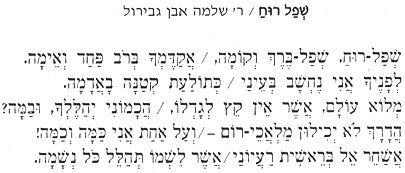 א. הסבירי את המצוקה של הדובר ואת התמודדותו עם מצוקה זו, על פי הפיוט.ב. צייני אמצעי אמנותי הממחיש את מצוקת הדובר או את ההתמודדות עמה, והסבירי כיצד אמצעי זה תורם להרגשת המצוקה או ההתמודדות.תשובה: א. הגדולה והרוממות המפעימות של ה' מביאות את הדובר למצוקה רבה. נוכח גדולה זו מתעוררות בדובר תחושות של אפסות וחוסר ערך, עד שהוא תוהה אם יצור עלוב ושפל כמוהו יכול להכיל את הגדולה הזו ולשבח את הקב"ה. הוא מכנה עצמו: "לפניך אני נחשב בעיני כתולעת קטנה באדמה".  הדובר מסביר שאפילו מלאכי מרום אינם יכולים לשאת את תפארת ה' – וקל וחומר – הוא, שרואה עצמו יצור קטן ומלא אימה. ההתמודדות עם מצוקה זו מופיעה בבית האחרון "אשחר אל בראשית רעיוני, אשר לשמו תהלל כל נשמה" – כלומר: המשורר מצהיר שבזמן השחר, זמן התפילה, הוא מתעורר להתקרב לה'. הנשמה היא חלק אלוק ממעל, והיא זו המכוונת אותו להתקרב לה', להללו ולשבחו.ב. ניגודים: בשיר מודגש ההבדל העצום מכל הבחינות בין האדם לבין הקב"ה. האדם מאופיין בשפלות ובאפסות. דימוי הדובר מדמה עצמו 'כתולעת קטנה באדמה' – הנמכה והשפלה. לעומת זאת ה' מתואר "מלוא עולם אשר אין קץ לגדלו" – ה' גדול ועצום ללא אפשרות להכיל זאת. ניגודים אלו ממחישים את מצוקת הדובר החש חסר ערך נוכח גדולת הבורא.(אפשר גם: שיבוץ, שאלה רטורית, הדרגה.)7.ידעתני בטרם תצרני   / ר' יהודה הלוייְדַעְתַּנִי בְּטֶרֶם תִּצְּרֵנִי                           וְכָל עוֹד רוּחֲךָ בִי תִּצְּרֵנִיהֲיֶשׁ לִי מַעֲמָד אִם תֶּהְדְּפֵנִי                   וְאִם לִי מַהֲלָךְ אִם תַּעְצְרֵנִיוּמָה אֹמַר וּמַחְשָׁבִי בְיָדְךָ                       וּמָה אוּכַל עֲשֹׂה עַד תַּעְזְרֵנִידְּרַשְׁתִּיךָ בְּעֵת רָצוֹן עֲנֵנִי                        וְכַצִּנָּה רְצוֹנְךָ תַּעְטְרֵנִיהֲקִימֵנִי לְשַׁחֵר אֶת דְבִירְךָ                      וְאֶת שִׁמְךָ לְבָרֵךְ עוֹרֲרֵנִיפרשי את הבית הראשון בשיר והסבירי את תפקידו בהבנת נושא השיר. בתשובתך צייני והדגימי שני אמצעים אמנותיים בבית זה, התורמים להמחשת תחושות הדובר.תשובה: פרוש בית א - "ידעתני בטרם תצרני" – המשורר פונה לה' ומודה כי ה' מכיר אותו עוד מלפני שנולד, עוד בטרם נוצר. "וכל עוד רוחך בי תצרני" – המשורר ממשיך ואומר שכל עוד הוא חי (רוח ה' בו) – ה' ישמור וינצור אותו. בבית זה מודגשת תחושת הבטחון והתלות בה' שחש הדובר לאורך כל חייו : מאז ולעולם, כלומר עוד מלפני שנולד – ועד מותו! תחושת התלות והבטחון בה' היא נושא השיר גם בהמשך. המשורר שב ומדגיש לאורך כל השיר כי הוא תלוי לחלוטין בקב"ה ומתוך תחושה זו הוא קם לברכו ולהללו.אמצעים אמנותיים בבית זה, התורמים להמחשת תחושות הדובר:תפארת הפתיחה: בין הדלת לסוגר יש הקבלה סימטרית הן בתוכן והן בצורה. אותו רעיון מופיע בשניהם, באופן משלים: בדלת – התלות בה' עוד מלפני הלידה, ובסוגר – שמירת ה' עד המוות. הדלת והסוגר אף חורזים זה בזה, כפי שמקובל בתפארת הפתיחה.צימוד שלם: חריזה זו אינה רק חרוז, כאמור,  אלא גם צימוד: שתי מילים הדומות בצליל ושונות במשמעות: תצרני, בדלת – לשון יצירה,בריאה  ובסוגר – לשון נצירה, שמירה. (אפשר גם: שיבוץ: "בטרם אצרך מבטן ידעתיך" (ירמיהו))8.  לא זכיתי באור מן ההפקר/ ח.נ. ביאליקלֹא זָכִיתִי בָאוֹר מִן-הַהֶפְקֵר,אַף לֹא-בָא לִי בִירֻשָּׁה מֵאָבִי,כִּי מִסַּלְעִי וְצוּרִי נִקַּרְתִּיווַחֲצַבְתִּיו מִלְּבָבִי.נִיצוֹץ אֶחָד בְּצוּר לִבִּי מִסְתַּתֵּר,נִיצוֹץ קָטָן – אַךְ כֻּלּוֹ שֶׁלִּי הוּא,לֹא שְׁאִלְתִּיו מֵאִישׁ, לֹא גְנַבְתִּיו –כִּי מִמֶּנִּי וּבִי הוּא.וְתַחַת פַּטִּישׁ צָרוֹתַי הַגְּדוֹלוֹתכִּי יִתְפּוֹצֵץ לְבָבִי, צוּר-עֻזִּי,זֶה הַנִּיצוֹץ עָף, נִתָּז אֶל-עֵינִי,וּמֵעֵינִי – לַחֲרוּזִי.וּמֵחֲרוּזִי יִתְמַלֵּט לִלְבַבְכֶם,וּבְאוּר אֶשְׁכֶם הִצַּתִּיו, יִתְעַלֵּם,וְאָנֹכִי בְּחֶלְבִּי וּבְדָמִיאֶת-הַבְּעֵרָה אֲשַׁלֵּם. על פי הבית האחרון בשיר, הסבר את יחסו של המשורר אל הקוראים, וכתוב כיצד שני אמצעים אמנותיים בשיר מעצבים יחס זה.תשובההבית האחרון בשיר מבטא את סיום תהליך היצירה שהחלה עם השראתו של המשורר בבית הראשון. בבית האחרון מתבטא יחס המשורר אל הקוראים, יחסו כלפי הקוראים הוא יחס אמביוולנטי (דו ערכי). מצד אחד הוא זקוק לקוראים כדי להשלים את תהליך היצירה. מצד שני הוא מרגיש אכזבה ופגיעות. המשורר מטיח בקוראים אשמה. מבחינת המשורר ברגע שהשיר יצא מרשותו, השיר שייך לקורא, הקורא יכול לעשות בשיר כרצונו, ולהבינו על פי דרכו. הצורה שהשיר ישפיע על הקורא תלויה רק בקורא, עובדה זו מכאיבה למשורר. המשורר מרגיש שהשיר עובר מלב אל לב "ומחרוזי יתמלט ללבבכם" אבל, בזמן שהשיר נוצר מתוך כאב גדול ומאמץ ("פטיש צרותי הגדול... יתפוצץ לבבי")  אצל הקורא החוויה היא קצרה ומהירה "ובאור אשכם הצתיו, יתעלם". השיר הגיע ללבם של הקוראים אבל המפגש של הקוראים הוא זה שמביא לגוויעתו של השיר בעוד המשורר ממשיך לשלם מחיר שהוא כבד מאד "ואנוכי בחלבי ובדמי את הבערה אשלם". הקוראים מקבלים את כל הטוב שהמשורר התאמץ מאד להוציא, בלי מאמץ, מן ההפקר... אמצעי אומנותי ראשון שבחרתי הוא מוטיב האור מוטיב האור מדגיש את התהליך שעובר הדובר בתהליך היצירה: האור (היצירה) הוא תוצר של הניצוץ שמסתתר בלב הדובר.הניצוץ הופך לחרוז עם בואן של הצרות (פטיש צרותיי).הוא יוצא החוצה ונכתב החרוז מצית אש בקוראיםבוער (מרגש את הקורא) לרגע, ונעלם.כך האור (כשרון, ניצוץ פנימי)  - הופך לאור (אש) חיצוני, שנעלם לבסוף.האמצעי האומנותי השני שבחרתי הוא ארמז מקראי- "בחלבי ובדמי" –  הדובר אומר בבית הרביעי: " ואנוכי בחלבי ובדמי את הבערה אשלם". 'חלבי ודמי' הם ארמז לנוהל הקרבת קורבנות בבית המקדש. החלב והדם הם החלקים המובחרים שהקטירו אותם על גבי המזבח בבית המקדש. כשהשיר עובר לידי הקורא הוא במהירות בוער ומתכלה. (הקהל זונח מהר את השיר, מתייחס אליו בקלות ראש, מפרש אותו באופן אחר וכדומה)לסיכום, הדובר בשיר מבטא יחס דו-ערכי כלפי הקורא: -מצד אחד, הוא זקוק לקורא כדי שיוכל ליצור שיר. (ישנה תלות בקהל הקוראים). -מצד שני, הוא כועס על הקוראים מכיוון שעם פרסום השיר החלקים היקרים והמובחרים שבתוכו, מתכלים ונעלמים. (הוא משלם בחלקים היקרים ביותר שבתוכו).שירה עברית במאה ה-209. שלומי/ זלדהשְׁלוֹמִי קָשׁוּר בְּחוּט אֶל שְׁלוֹמְךָוְהַחַגִּים הָאֲהוּבִים וּתְקוּפוֹת הַשָּׁנָה הַנִּפְלָאוֹת עִם אוֹצַר הָרֵיחוֹת, הַפְּרָחִים הַפְּרִי, הֶעָלִים וְהָרוּחוֹת וְעִם הָעֲרָפֶל וְהַמָּטָר,הַשֶּׁלֶג הַפִּתְאוֹמִי וְהַטַּל תְּלוּיִים עַל חוּט הַכְּמִיהָה.אֲנִי וְאַתָּה וְהַשַּׁבָּת אֲנִי וְאַתָּה וְחַיֵּינוּ בַּגִּלְגּוּל הַקּוֹדֵם.אֲנִי וְאַתָּה וְהַשֶּׁקֶר וְהַפַּחַד וְהַקְּרָעִים,אֲנִי וְאַתָּה וּבוֹרֵא הַשָּׁמַיִם שֶׁאֵין לָהֶם חוֹף אֲנִי וְאַתָּה וְהַחִידָה,אֲנִי וְאַתָּה  וְהַמָּוֶתא. הצרוף "אני ואתה ו.." חוזר בשיר. הבבר את המשמעות של חזרה זו. הבא מהשיר שתי דוגמאות לצרוף זה, והסבר אותן.ב. תאר את קשר האהבה בשיר נוסף שלמדת בנושא זוגיות ואהבה, והצג אמצעי אמנותי אחד התורם לעיצוב קשר זה.תשובה:א. השיר שלומי מתאר את מערכת היחסים העמוקה והמורכבת של האהבה בין הדוברת לבין זוגה. החזרה על הצרוף "אני ואתה ו.." מדגישה מצד אחד את היחד של בני הזוג, את היותם שניים בטוב וברע, בכל התמודדויות החיים (והמוות). מצד אחר, השימוש בצורף "אני ואתה" ולא "אנחנו", למשל, מעיד על כך שהם שני אנשים נפרדים, שלכל אחד אישיות משלו.דוגמאות לצרוף:"אני ואתה והשבת" – תאור זה פותח את בית ג. השבת היא סמל לשלמות, לרוגע , לאחדות ורוחניות. השבת מייצגת את ההרמוניה שבין בני הזוג, הרמוניה הקשורה לרוחניות ולקדושה שבקשר."אני ואתה ובורא השמיים שאין להם/ חוף..." – למערכת היחסים בין האוהבים יש מימד רוחני, ללא גבולות, ומעבר לזמן ולמקום. הקב"ה נמצא בתוך הקשר שלהם, גם אם מתואר באופן מטאפורי כבורא שמיים ללא חוף, שאולי מייצגים צד עלום ומסתורי .ב. אם תתן לי/ לאה גולדברג  שיר נוסף שלמדתי בנושא זוגיות ואהבה.בשיר "אם תתן לי" מבקשת הדוברת מבן זוגה שישתף אותה בקשייו כדי שיהיה לה קל יותר. בבית א יש תבנית חוזרת על המשפט : "אם תתן לי ____ אולי ___ לי מעט". הדוברת חוזרת שלוש פעמים על אותה בקשה מבן זוגה, תוך שימוש במטפרות שונות, שכולן ממחישות את אותו רעיון: הדוברת מאוד רוצה ומבקשת שבן זוגה יעמיס עליה מקשייו, יביא אל כפור עזבותה את צינת בדידותו. למעשה היא חשה שזוגיות אמיתית ומלאה היא זו שבה יש שיתוף ותקשורת בין בני הזוג,  גם בחלקים האפלים והלא נעימים . וכך, להבנתה,  נוצרות אינטימיות, הבנה, קבלה וקרבה. לכן היא חוזרת ומבקשת זאת מבן זוגה. כך היא לא תחוש בודדה בקשר שלהם. כך ייטב לה ומן הסתם לשניהם יחד. 10. ניצול / לאה איניאָבִי מִתְקַשֵׁר לַמִסְפָּר הַצָלוּב לוֹ עַל זְרוֹע‎וּמַקְשִׁיב-מַקְשִׁיב כְּדָרוּךְ.‎‎בָּאזֶן הַשְׂמָאלִית אֵינוֹ מַקְשִׁיבזֵכֶר לַסְּטִירָה מִכַּפוֹ שֶׁל אֶס.אֶס .‎‎בָּאֹזֶן הַזּוֹ הוּא שׁוֹמֵעַשׁוֹמֵעַ כְּמַחֲרִישׁאַךְ אֶת הָאֹזֶן הַבְּרִיאָה הוּא עוֹשֶׂה כַּאֲפַרְכֶּסֶתלַסִּיּוּטִים שֶׁבָּאִים לוֹמִדּוֹרָה, מְבּוּנָּה, מֵאַוּשְוִיץבִּקְרוֹנוֹתאָבִי צוֹרֵחַ אַחַת לְשָׁבוּעַ כְּאוֹמֵר - ‎שְׁלוֹמִי טוֹבוְאַחַר כָּךְ הוּא הוֹפֵךְ אֶת רֹאשׁוֹ עַל הַכַּר הָרָטֹבוְנִרְדַּם עַל צִדּוֹ הַיְּמָנִינוֹתֵן אֶת אָזְנוֹ הָמֵתָה לְבִכְיִיבִּכְיִי הַמְּהַלֵּךְ עַל בְּהוֹנוֹת.א. תאר את דמותו של האב מנקודת המבט של בתו, והסבר שניים מן האמצעים האמנותיים המעצבים את דמותו.ב. בחר באמצעי אמנותי משיר נוסף שלמדת בנושא שואה והסבר את התרומה של אמצעי זה להבנת משמעות השיר הנוסף.תשובהדמותו של האב בשיר מתוארת מנקודת המבט של בתו, הדוברת. מנקודת מבטה – האב הוא אדם פגוע, פיזית ובעיקר נפשית. הוא ניצול שואה השקוע בסיוטי העבר הקשים שחווה במחנות ההשמדה בהם היה בתקופת השואה. מדי פעם הוא צורח ("אחת לשבוע") ואולי באופן זמני הוא חש הקלה רגעית, אך כל כולו נתון להקשבה דרוכה אל סיוטי העבר, ואינו פנוי להקשיב אל ההווה – אל בתו , הסובלת אף היא.שני אמצעים אמנותיים המעצבים את דמותו:מוטיב ההקשבה – חוזר פעמים רבות בשיר. האב מתקשר למספר הצלוב על זרועו – כביכול זהו מספר טלפון. בכך מודגש ניסיונו חסר הסיכוי להקשיב את העבר.אוזן אחת שלו היא "מתה" – הוא חרש – בשל סטירה שחטף מקצין אס אס.  חרשות זו היא לא רק פיזית. היא סמל לכך שהקשבתו לקויה. באוזן הימנית (השומעת) הוא "מקשיב מקשיב כדרוך.. לסיוטים שבאים לו מדורה, מבונה, מאושוויץ".את אוזנו השמאלית הוא נותן לכיוון בכייה של בתו – כלומר – לא שומע אותה ולא קשוב לרגשותיה.אמצעי  אמנותי נוסף – ניגוד בין האב לבתו. לאב הסובל מוקדש רוב השיר. האב מחצין את כאבו. הוא צורח אחת לשבוע. לעומת זאת הדוברת , בתו -  מתוארת בקיצור נמרץ, רק בסיום השיר (שורה וחצי אחרונות). היא מתוארת באמצעות בכייה המהלך על בהונות – כלומר, גם היא סובלת, אך היא שקטה, מחניקה את בכייה, מצמצמת את עצמה, בשל מצבו הקשה של האב.*אפשרויות נוספות לאמצעי עיצוב, למשל:מילות צופן (מספר על זרוע, קרונות) – מדגישות את העובדה שחוויית השואה מצויה ונוכחת בחיי האב כל הזמן.מטאפורות, פסיחות,ב. שיר נוסף שלמדתי – שתיקותהכותרת "שתיקות" היא אמצעי אמנותי המדגיש בשיר זה את שתיקת הניצולים, שהסתירו במשך שנים רבות את העבר הקשה שחוו בשואה. הדובר מתאר את בת דודתו, ניצולת השואה שגזרה אלם  על עצמה והסתירה את  הספרות המקועקעות על זרועה– המסמלות את סיפור השואה שלה. היא עשתה זאת כדי לחיות כאן ועכשו. אך לאחר מותה – הדובר חש שאינו יכול לשתוק. הספרות  שעל זרועה כביכול מסרבות לשוב אל שתיקת לוח הכפל, הן מואנשות – זועקות את זיכרונותיה המודחקים, ובאמצעות כתיבת השיר ופרסומו – יוצא המשורר נגד השתיקות של הניצולים, שתיקות שנגזרו עליהם הן בגלל קושי נפשי והן בשל קושי חברתי. ולכן כותרת השיר מדגישה נושא זה.